ОТЧЕТ о выполнении мероприятий штабной тренировки23.04.2021                                                                                                                                                                Исполнитель: Шмакова Т.В.                                                                                                                                                                т. 222-02-47ФОТООТЧЕТ о выполнении мероприятий штабной тренировки23.04.20218:30-09:00  - Начало работы штаба                      09:00- 09:30 - Инструктаж по технике безопасности с сотрудниками  МБДОУ11:00-11:30 - Проведение разъяснительной работы с воспитанниками дошкольного учреждения                                          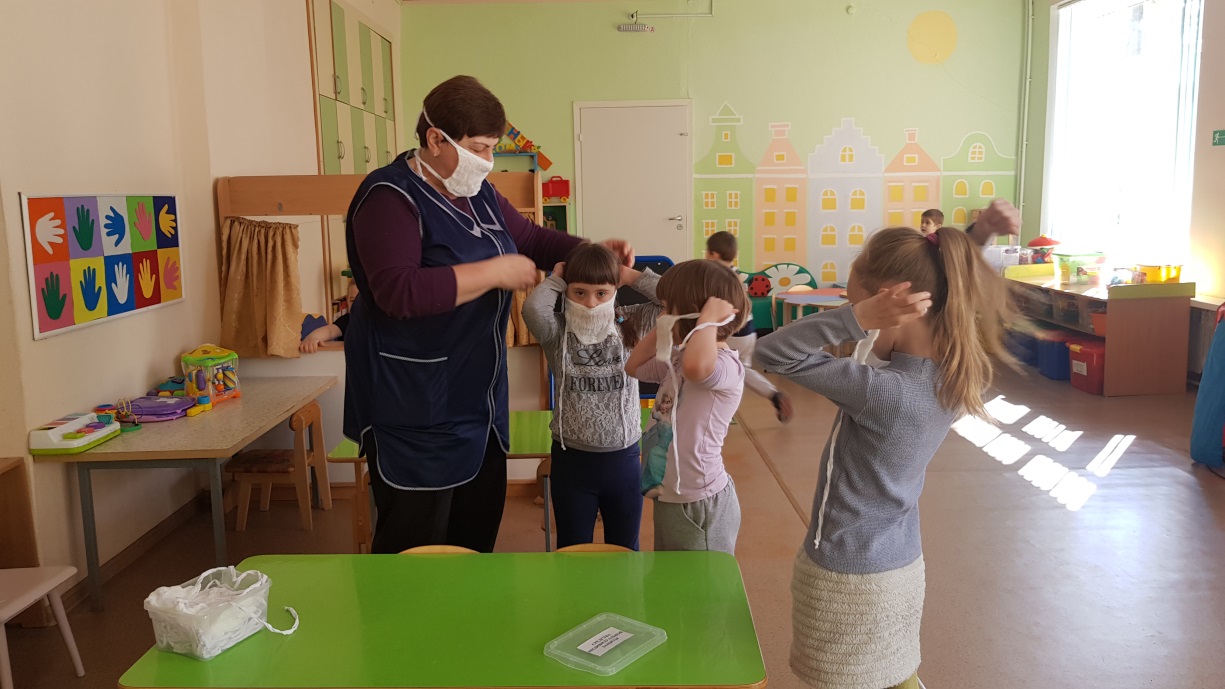 11:30-12:00 - Проведение эвакуационных мероприятий                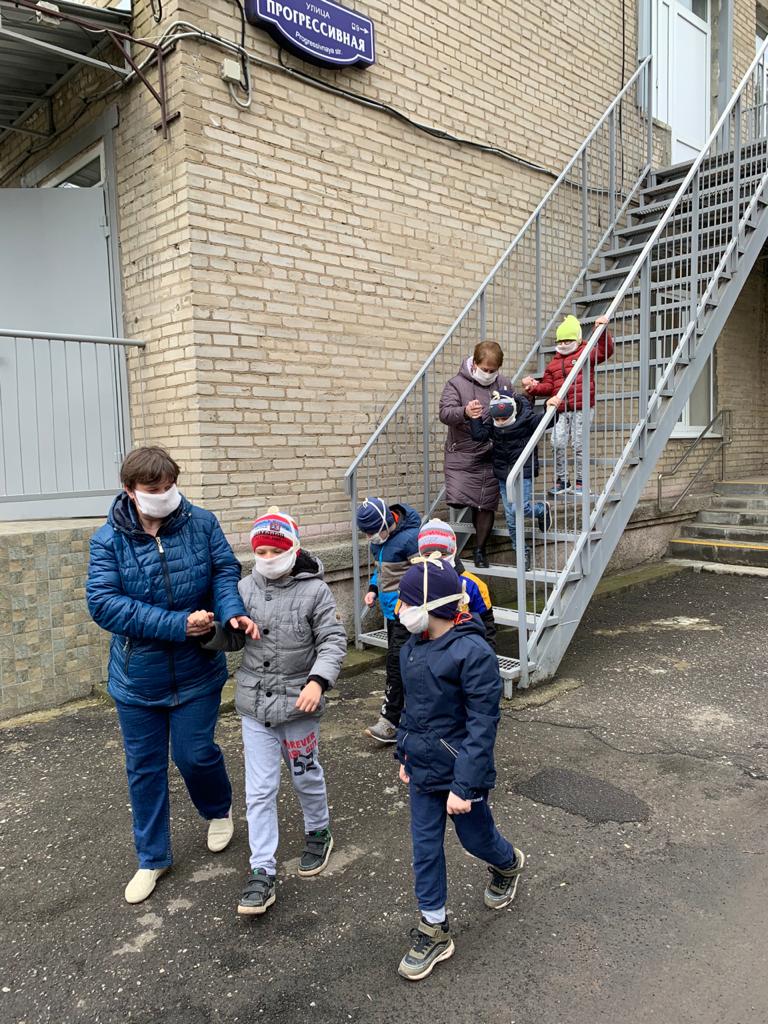   16:00 – Отбой!№п/пНаименование образовательной организации          (СОШ, ДОУ, ДОП)Мероприятия      Время  проведения
Ответственный123451МБДОУ №107       (ул. Прогрессивная, 7/1)1. Сигнал на выполнение мероприятий2. Оповещение дошкольного образовательного        учреждения3. Начало работы штаба 4. Проведение инструктажа по технике безопасности с воспитателями, младшими воспитателями и узкими специалистами дошкольного  образовательного учреждения5. Проведение разъяснительной работы с воспитанниками о правилах безопасного  поведения  с использованием необходимых памяток: «Правила безопасного поведения» в случае возникновения чрезвычайной ситуации 6. Проведение эвакуационных мероприятий с воспитанниками в количестве 12 человек6. Подготовка отчета о выполнении мероприятий штабной тренировки (в текстовом формате с фотоотчетом)7. Отбой08:0008:00 – 08:20 08:30 – 09:0009:00 – 09:3011:00 – 11:3011:.30 – 12:0012:00 – 15:0016:00Шмакова Т.В.Шмакова Т.В.Шмакова Т.В.Шмакова Т.В.Полиниченко Т.И. Шмакова Т.В., Полиниченко Т.И.,Бешлиян С.В.Шмакова Т.В.Шмакова Т.В.